1-Nenne die Musikinstrumente (6pts)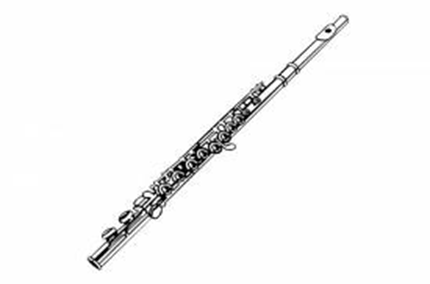 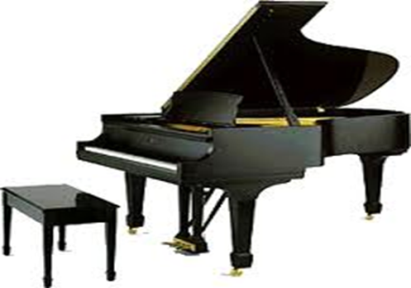 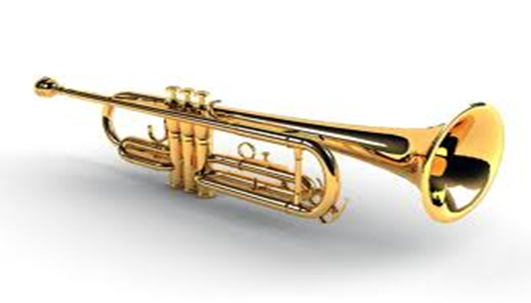 ……………………………………….		………….………………………….		……………………………………………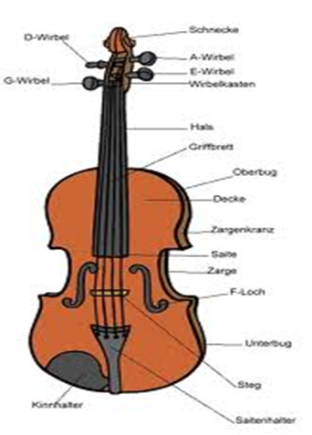 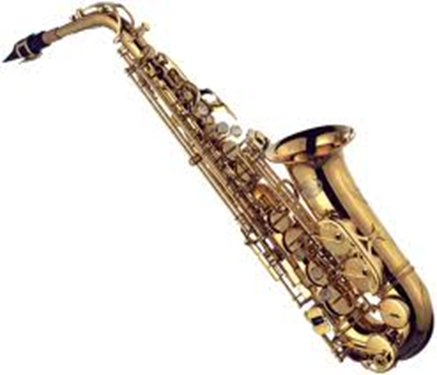 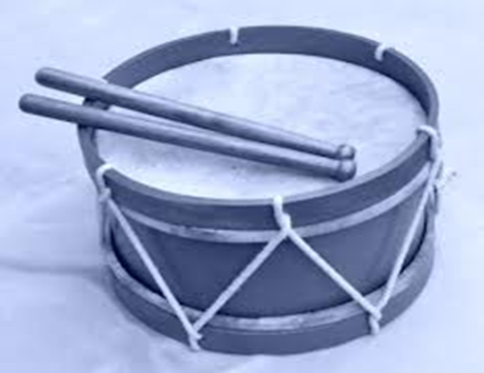 ……………………………………….		…………………………………………..		…………………………………………………..2- donne des conseils en utilisant l’impératif puis en utilisant « sollen » (4pts)früh ins Bett gehen ( Florian)jede Woche Fisch essen (Antje)den Klassenlehrer fragen ( Frank und Beate)nicht so streng sein ( Frau Grünewald)3- réponds aux questions en utilisant «  weil » (2pts)Warum ist Antje unruhig ? ( nicht genug gelernt haben)Warum hat Hugo immer gute Noten ? ( viel üben und jede Woche seine Lektionen lernen)Warum bist du traurig? ( meine Flöte verloren haben)Warum hat Anna Angst? ( vor vielen Leuten spielen müssen)4-  Claudia te confie son problème que lui dis-tu pour la réconforter et l’aider ? (8pts)Claudia : „ Ich habe ein Problem, nächsten Sonntag ist das Konzert und ich mache noch so viele Fehler ! Was soll ich nur machen ??“